My Lenten PromiseColour the pictures and write your own Lenten Promise. 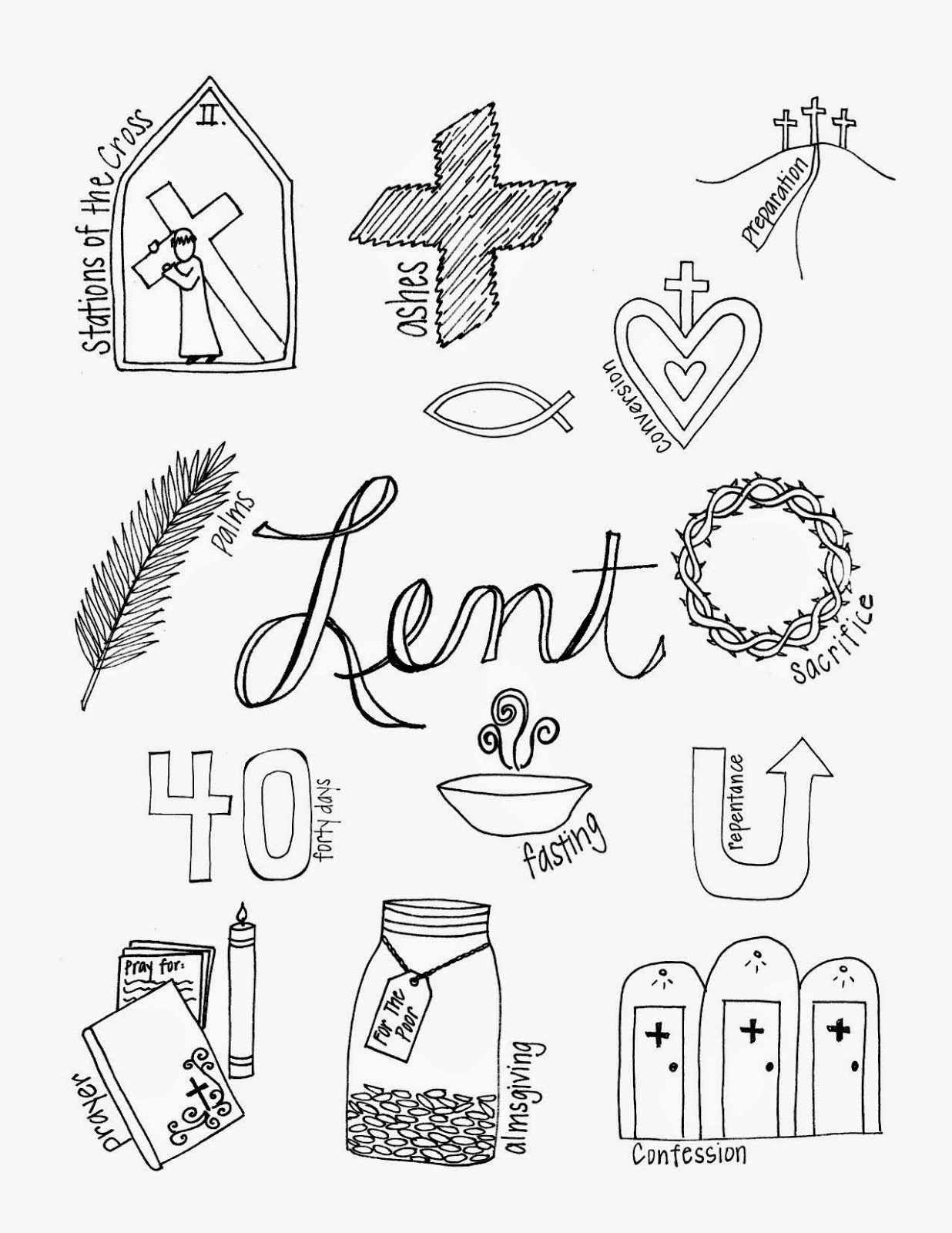 _____________________________________________________________________________________________________________________________________________________________________________________________________________________________________________________________________________________________________________________________________________________________________________________________________________________________